      Ludshott Photographic Club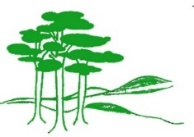             Programme 2023 - 24